Informatics - Picture on monitor and printerSchoolElementary school Tomaš Goričanec Mala SuboticaTeacherIva Mihalic KrčmarSchool SubjectInformaticsClassVI CNumber of students10Gender          F
                       M73Year season (date)Autumn (19.9.2017.)Contents (in detail)1. Intro (10 min) - On the terrace of the school talk about different type of monitors and printers, about blurry and sharp images. Encourage students to discuss about it. 2. MAIN PART (30min) - Talk about and explain different type of monitors and printers, show some images – write to notebook.- Talk about and explain terms: raster, resolution and pixels – write to notebook.- Students are doing some tasks in groups, like memory or matching pairs of different type of monitors and printers, different resolution, recognize the right resolution and raster…3. Final part (5 min) - Viewing and analyzing final results, repeat what have we learn.GoalExplain the picture on the monitor and the printer. Individually recognize different resolutions.PlanIntro - introduction – concept and term of monitor and printersMain part 
-  Explanation of new terms: type of monitor, type of printer, resolution, raster…- Writing important things into the notebook- Working in groupsFinal part – viewing and analyzing final resultsTime45minTools neededBook, notebook, pen, camera, picturesPreparation neededPrepare and print photos and materials for group workRequirements (focus on..)Some students are allergic to pollenLesson location (in detail)Schoolyard: Intro: terrace Main part: playgroundsFinal part: playgroundsAdvantages of this lesson locationThe theoretical part of this teaching unit, which students would learn in the classroom, is conducted in the open, fresh air. The atmosphere is more relaxed, the students are more interested.Eventual obstacles-Other-Is presentation available?YesDoes pictures exist?Yes (other in presentation)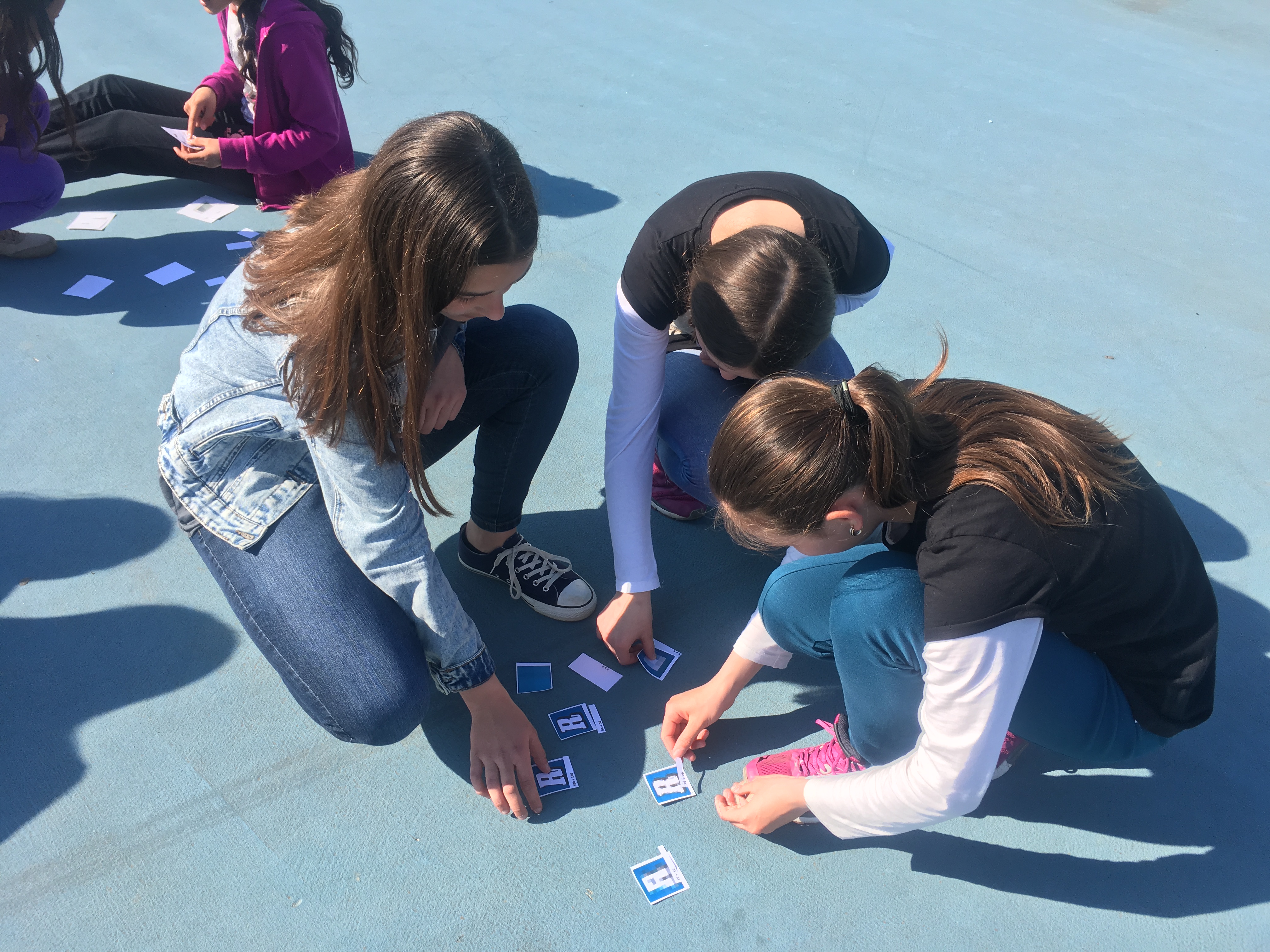 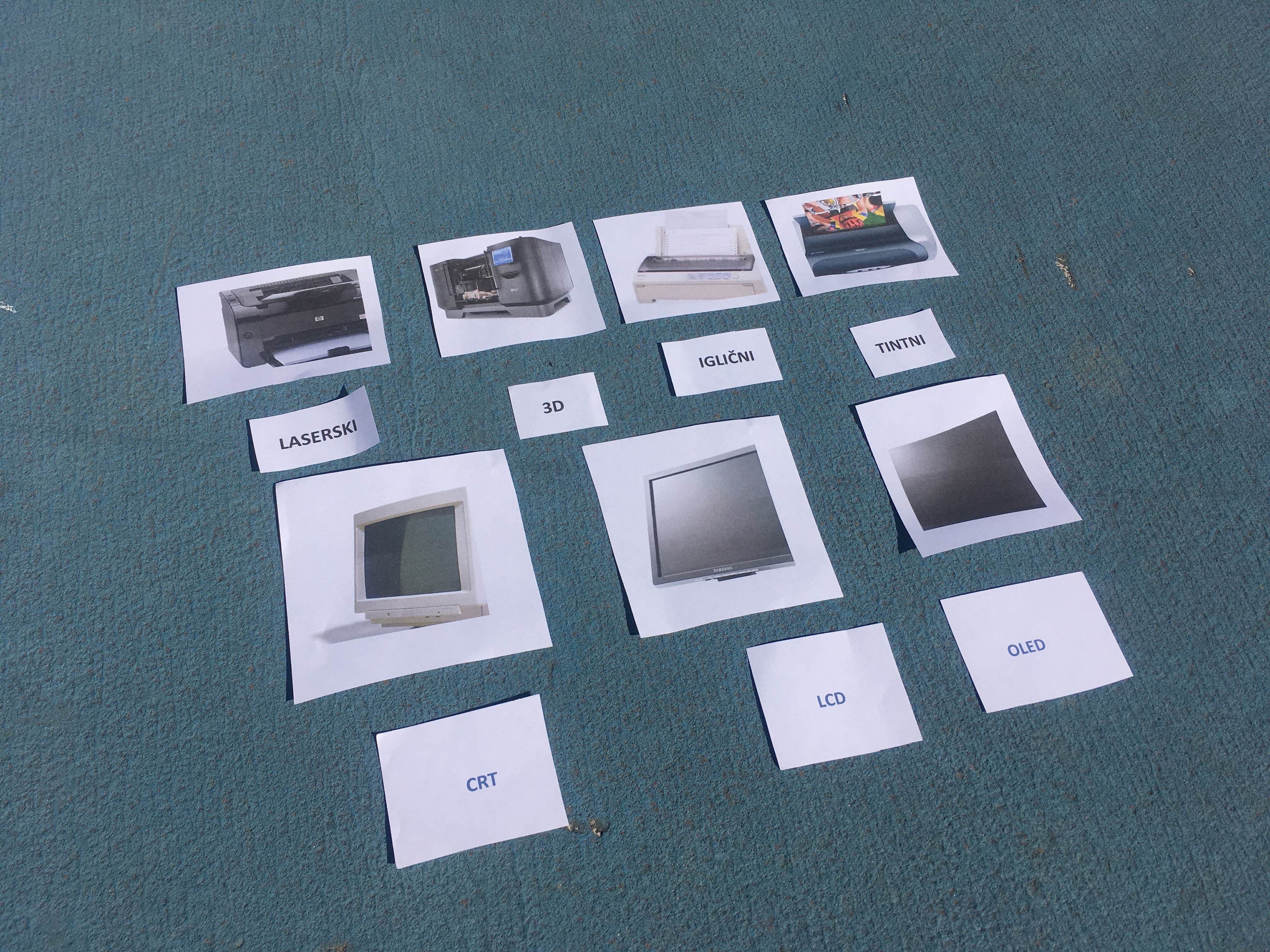 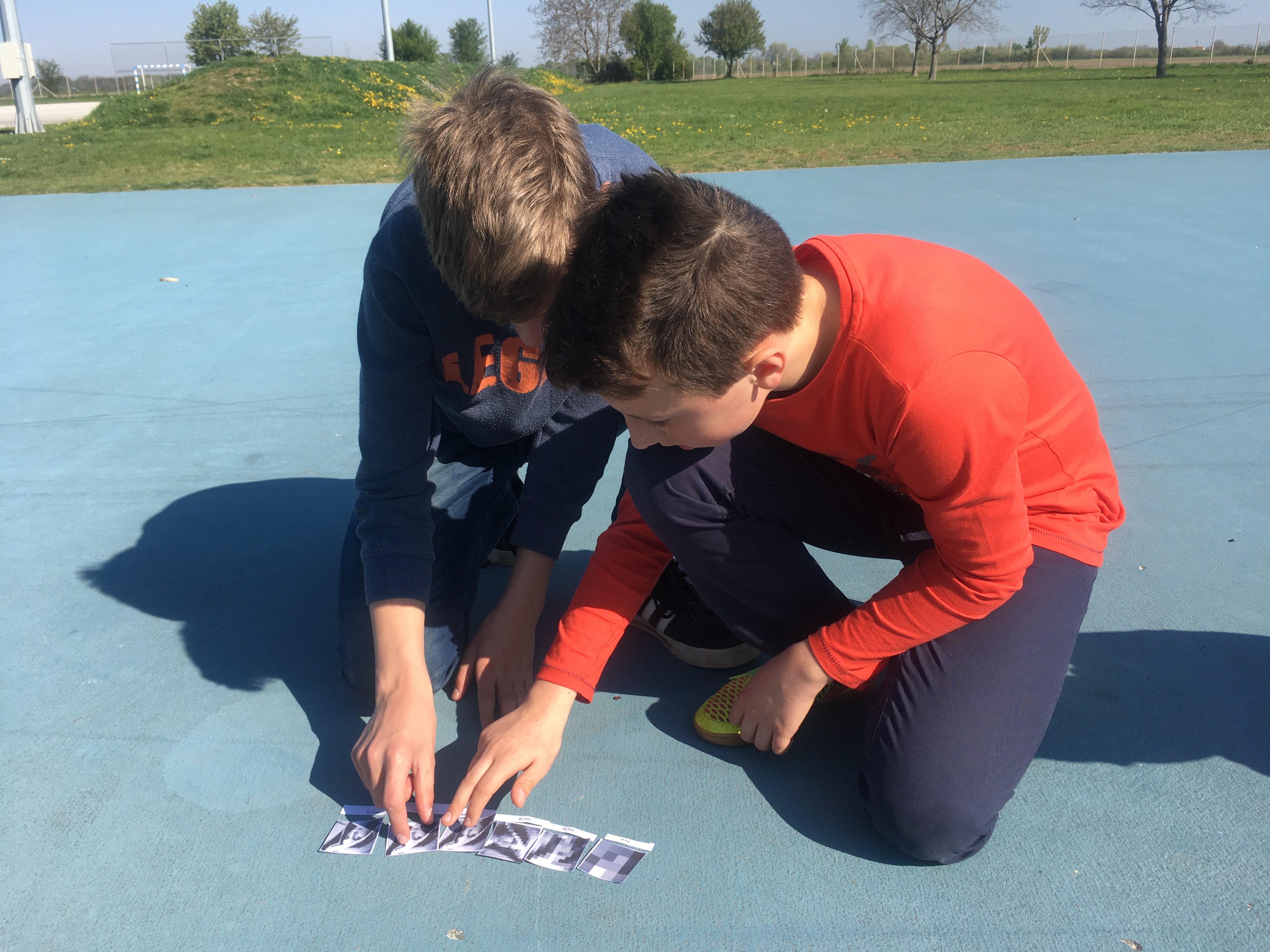 